Goose x Wink PedigreeDate of Birth:					Breed:	                   Pembroke Welsh Corgi	Call Name:  	Color & Markings:					AKC Reg#:				Sex:	    	Bred by:		Janice Palmer			Owned by:	Janice PalmerSire
CH Kimeric Calloway Maksamillion“Goose”OFA FairvWD ClearDM ClearCERF NormalSire CH Calloway Kimeric Quickstep at LonestarrSire
CH Calloway Memories of CinonnieSire
Triple H MoonwalkerSireCH Delarno Moondance Magic BrewSire
CH Kimeric Calloway Maksamillion“Goose”OFA FairvWD ClearDM ClearCERF NormalSire CH Calloway Kimeric Quickstep at LonestarrSire
CH Calloway Memories of CinonnieSire
Triple H MoonwalkerDamCH Triple H League of Her OwnSire
CH Kimeric Calloway Maksamillion“Goose”OFA FairvWD ClearDM ClearCERF NormalSire CH Calloway Kimeric Quickstep at LonestarrSire
CH Calloway Memories of CinonnieDam
CH Calloway Summer Dust
SireCH Calloway Déjà Vu RN OA OAJ OAP AJPSire
CH Kimeric Calloway Maksamillion“Goose”OFA FairvWD ClearDM ClearCERF NormalSire CH Calloway Kimeric Quickstep at LonestarrSire
CH Calloway Memories of CinonnieDam
CH Calloway Summer Dust
DamCalloway Silver DustSire
CH Kimeric Calloway Maksamillion“Goose”OFA FairvWD ClearDM ClearCERF NormalSire CH Calloway Kimeric Quickstep at LonestarrDamWildifox I Found a MiracleSireCH Wildifox Calloway CartierSireCH Cinonnie RigelSire
CH Kimeric Calloway Maksamillion“Goose”OFA FairvWD ClearDM ClearCERF NormalSire CH Calloway Kimeric Quickstep at LonestarrDamWildifox I Found a MiracleSireCH Wildifox Calloway CartierDamHaute Couture of Dwynella (NZ)Sire
CH Kimeric Calloway Maksamillion“Goose”OFA FairvWD ClearDM ClearCERF NormalSire CH Calloway Kimeric Quickstep at LonestarrDamWildifox I Found a MiracleDam
Corgilandia Last Moon (Italy)SireCinonnie Strike the GoldSire
CH Kimeric Calloway Maksamillion“Goose”OFA FairvWD ClearDM ClearCERF NormalSire CH Calloway Kimeric Quickstep at LonestarrDamWildifox I Found a MiracleDam
Corgilandia Last Moon (Italy)DamColwyn Private Dancer at CorgilandiaSire
CH Kimeric Calloway Maksamillion“Goose”OFA FairvWD ClearDM ClearCERF NormalDam
CH Alenclaud NaomiSire
GCH Alenclaud RitchieSire
CH Landians Phantom StormSireCH Aberlee Phantom SequenceSire
CH Kimeric Calloway Maksamillion“Goose”OFA FairvWD ClearDM ClearCERF NormalDam
CH Alenclaud NaomiSire
GCH Alenclaud RitchieSire
CH Landians Phantom StormDamSpock Dancing with the Storm
(Canada)Sire
CH Kimeric Calloway Maksamillion“Goose”OFA FairvWD ClearDM ClearCERF NormalDam
CH Alenclaud NaomiSire
GCH Alenclaud RitchieDamAlenclaud Brunilda (Argentina)SireAlenclaud Cosentino (Argentina)Sire
CH Kimeric Calloway Maksamillion“Goose”OFA FairvWD ClearDM ClearCERF NormalDam
CH Alenclaud NaomiSire
GCH Alenclaud RitchieDamAlenclaud Brunilda (Argentina)DamCH Heronsway the West WingSire
CH Kimeric Calloway Maksamillion“Goose”OFA FairvWD ClearDM ClearCERF NormalDam
CH Alenclaud NaomiDam
Alenclaud Hera (Argentina) Sire
GCH Heronsway Silver LiningSireCH Maplecreek Silver SpoonSire
CH Kimeric Calloway Maksamillion“Goose”OFA FairvWD ClearDM ClearCERF NormalDam
CH Alenclaud NaomiDam
Alenclaud Hera (Argentina) Sire
GCH Heronsway Silver LiningDamCH Heronsway Dream WorldSire
CH Kimeric Calloway Maksamillion“Goose”OFA FairvWD ClearDM ClearCERF NormalDam
CH Alenclaud NaomiDam
Alenclaud Hera (Argentina) DamAlenclaud Faustina (Argentina)SireCH Heronsway Time After TimeSire
CH Kimeric Calloway Maksamillion“Goose”OFA FairvWD ClearDM ClearCERF NormalDam
CH Alenclaud NaomiDam
Alenclaud Hera (Argentina) DamAlenclaud Faustina (Argentina)DamAlenclaud Hera (Argentina)Dam
CH Kalypso Catch a Wink“Wink”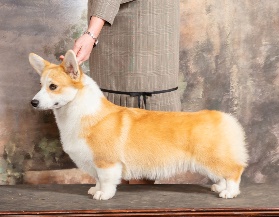 Penn-Hip CertifiedCERF NormalvWD CarrierDM CarrierSire GCHB Triple H Bechanci Knight To RememberSire
CH Calloway Memories of CinonnieSire
Triple H MoonwalkerSireCH Delarno Moondance Magic BrewDam
CH Kalypso Catch a Wink“Wink”Penn-Hip CertifiedCERF NormalvWD CarrierDM CarrierSire GCHB Triple H Bechanci Knight To RememberSire
CH Calloway Memories of CinonnieSire
Triple H MoonwalkerDamCH Triple H League of Her OwnDam
CH Kalypso Catch a Wink“Wink”Penn-Hip CertifiedCERF NormalvWD CarrierDM CarrierSire GCHB Triple H Bechanci Knight To RememberSire
CH Calloway Memories of CinonnieDam
CH Calloway Summer Dust
SireCH Calloway Déjà Vu RN OA OAJ OAP AJPDam
CH Kalypso Catch a Wink“Wink”Penn-Hip CertifiedCERF NormalvWD CarrierDM CarrierSire GCHB Triple H Bechanci Knight To RememberSire
CH Calloway Memories of CinonnieDam
CH Calloway Summer Dust
DamCalloway Silver DustDam
CH Kalypso Catch a Wink“Wink”Penn-Hip CertifiedCERF NormalvWD CarrierDM CarrierSire GCHB Triple H Bechanci Knight To RememberDamBechanci’s Stormi KnightSireCH Summertime Enchanted KnightSireCH Hum’nbird ValedictorianDam
CH Kalypso Catch a Wink“Wink”Penn-Hip CertifiedCERF NormalvWD CarrierDM CarrierSire GCHB Triple H Bechanci Knight To RememberDamBechanci’s Stormi KnightSireCH Summertime Enchanted KnightDamCH Putnam Enchanting SplendorDam
CH Kalypso Catch a Wink“Wink”Penn-Hip CertifiedCERF NormalvWD CarrierDM CarrierSire GCHB Triple H Bechanci Knight To RememberDamBechanci’s Stormi KnightDam
CH Lin-Kel Nanteos EirianSireCH Caamora Gandy Dancer RN HSAsDam
CH Kalypso Catch a Wink“Wink”Penn-Hip CertifiedCERF NormalvWD CarrierDM CarrierSire GCHB Triple H Bechanci Knight To RememberDamBechanci’s Stormi KnightDam
CH Lin-Kel Nanteos EirianDamCH Lin-Kel Nanteos RhiannonDam
CH Kalypso Catch a Wink“Wink”Penn-Hip CertifiedCERF NormalvWD CarrierDM CarrierDam
GCH Kalypso Wake Up CallSire
GCH CH Foxlair Pants On Fire At Kalypso Sire
CH Pinemeade Prime OutlawSireCH Foxlair Prime InvestmentDam
CH Kalypso Catch a Wink“Wink”Penn-Hip CertifiedCERF NormalvWD CarrierDM CarrierDam
GCH Kalypso Wake Up CallSire
GCH CH Foxlair Pants On Fire At Kalypso Sire
CH Pinemeade Prime OutlawDamPinemeade PreferenceDam
CH Kalypso Catch a Wink“Wink”Penn-Hip CertifiedCERF NormalvWD CarrierDM CarrierDam
GCH Kalypso Wake Up CallSire
GCH CH Foxlair Pants On Fire At Kalypso Dam
Foxlair Its All About MeSireCH PACH Caamora Dantoni At Pinemeade RN HT AX AXJ MXP4Dam
CH Kalypso Catch a Wink“Wink”Penn-Hip CertifiedCERF NormalvWD CarrierDM CarrierDam
GCH Kalypso Wake Up CallSire
GCH CH Foxlair Pants On Fire At Kalypso Dam
Foxlair Its All About MeDamFoxlair Remember MeDam
CH Kalypso Catch a Wink“Wink”Penn-Hip CertifiedCERF NormalvWD CarrierDM CarrierDam
GCH Kalypso Wake Up CallDam
GCH Kalypso Mountain BrewSire
Dutton’s BrewsterSireForestop Ace O’SpadesDam
CH Kalypso Catch a Wink“Wink”Penn-Hip CertifiedCERF NormalvWD CarrierDM CarrierDam
GCH Kalypso Wake Up CallDam
GCH Kalypso Mountain BrewSire
Dutton’s BrewsterDamBluemoon Abitofa SocietymissDam
CH Kalypso Catch a Wink“Wink”Penn-Hip CertifiedCERF NormalvWD CarrierDM CarrierDam
GCH Kalypso Wake Up CallDam
GCH Kalypso Mountain BrewDam
Shakira’s Love Can Move MountainsSireCB’s Top Gun of TiffanyDam
CH Kalypso Catch a Wink“Wink”Penn-Hip CertifiedCERF NormalvWD CarrierDM CarrierDam
GCH Kalypso Wake Up CallDam
GCH Kalypso Mountain BrewDam
Shakira’s Love Can Move MountainsDamKatie Did It at Shakira